Swishbetalning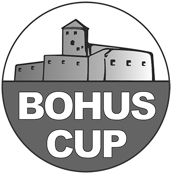 I alla hallar kommer man att kunna betala med Swish.Kunden kommer att göra sin betalning och sedan visa er telefonen som ett kvitto på att dom har betalat. Swishnumret kommer att finnas i lådan som skall är utskickat av cafégruppen. Det kommer att finnas ett klistermärke och 4 st A4 papper med numret på som skall sättas upp tydligt i hallarna.